Hoja de datos de seguridad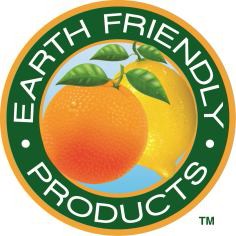 En cumplimiento con el Reglamento 1907/2006/CE (Reglamento REACH), UE 2015/830 y el Reglamento N° 1272/2008/CE (CLP)Página 1/9Fecha de impresión 28 jul 2016Versión número 1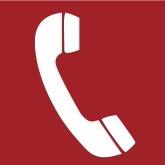 Revisión: 19 ago 2017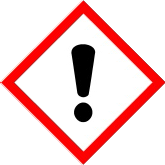 *(Continuación en la página 3)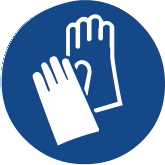 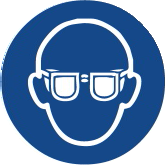 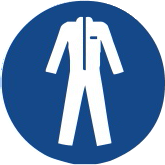 (Continuación en la página 6)11.1 Información sobre los efectos toxicológicosToxicidad aguda Con base en los datos disponibles, no se cumplen los criterios de clasificación.Corrosión/irritación cutáneaCausa irritación cutánea.Lesiones/irritación ocular graveCausa irritación ocular grave.Sensibilización respiratoria o cutánea Con base en los datos disponibles, no se cumplen los criterios de clasificación.Efectos CMR (carcinogenicidad, mutagenicidad y toxicidad para la reproducción)Mutagenicidad en células germinales Con base en los datos disponibles, no se cumplen los criterios de clasificación.Carcinogenicidad Con base en los datos disponibles, no se cumplen los criterios de clasificación. Toxicidad reproductiva Con base en los datos disponibles, no se cumplen los criterios de clasificación. STOT única Con base en los datos disponibles, no se cumplen los criterios de clasificación. STOT repetida Con base en los datos disponibles, no se cumplen los criterios de clasificación. Peligro por aspiración Con base en los datos disponibles, no se cumplen los criterios de clasificación.(Continuación en la página 7)(Continuación de la página 6)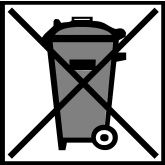 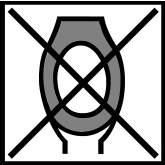 (Continuación en la página 8)(Continuación de la página 7)Esta información se basa en nuestros conocimientos actuales. Sin embargo, esto no constituirá una garantía por cualquier característica específica del producto y no establecerá una relación contractual válida a nivel legal.Frases relevantesH302 Dañino si se traga. H315 Causa irritación cutánea.H318 Causa lesiones oculares graves. H319 Causa irritación ocular grave. Sugerencias para la capacitaciónSe debe proporcionar capacitación adecuada sobre seguridad en la manipulación, almacenamiento y conversión del producto a todos los empleados, con base en toda la información existente.Abreviaturas y acrónimos:ADR: Accord européen sur le transport des marchandises dangereuses par Route (Acuerdo Europeo sobre el Transporte Internacional de Cargas Peligrosas por Vías Terrestre​s)IMDG: Código Marítimo Internacional de Mercancías Peligrosas IATA: Asociación Internacional de Transporte AéreoGHS: Sistema Globalmente Armonizado de Clasificación y Etiquetado de Productos Químicos EINECS: Inventario Europeo de Sustancias Químicas Comerciales Existentes ELINCS: Lista Europea de Sustancias Químicas NotificadasCAS: Servicio de Abstractos Químicos (división de la Sociedad Estadounidense de Química) LC50: Concentración letal, 50 por cientoLD50: Dosis letal, 50 por cientoPBT: Persistente, bioacumulable y tóxico SEP: Sustancias extremadamente preocupantes(Continuación en la página 9)GBReglamento (CE) N° 648/2004 sobre detergentes/etiquetado del contenidoReglamento (CE) N° 648/2004 sobre detergentes/etiquetado del contenidoTensoactivos aniónicos5 - 15%Tensoactivos no iónicos, tensoactivos anfóteros, jabón<5%Agentes conservantes (FENOXIETANOL, 2-metil-2H-isotiazol-3-ona)Ingredientes de conformidad con el Reglamento (UE) 830/2015:Ingredientes de conformidad con el Reglamento (UE) 830/2015:Ingredientes de conformidad con el Reglamento (UE) 830/2015:CAS: 97375-27-4Número CE: 306-683-4Coco-sulfato de sodio2.5 - <10%CAS: 97375-27-4Número CE: 306-683-4 Tox. ag. 4, H302; Irrit. cut. 2, H315; Irrit. oc. 2, H319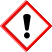 2.5 - <10%CAS: 110615-47-9D-Glucopiranosa, oligoméricos, C10-16 alquil glucósidos2.5 - <10%CAS: 110615-47-9 Les. oc. 1, H318;  Irrit. cut. 2, H315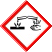 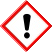 2.5 - <10%CAS: 61789-40-0EINECS: 263-058-8Sal interna de derivados N-acílicos de coco de (3-aminopropil) (carboximetil) dimetilamonio0.1 - 2.5%CAS: 61789-40-0EINECS: 263-058-8 Les. oc. 1, H3180.1 - 2.5%CAS: 61789-30-8Cocoato de potasio0.1 - 2.5%CAS: 61789-30-8 Irrit. cut. 2, H315; Irrit. oc. 2, H3190.1 - 2.5%Umbral del olor:	No determinadoValor de pH:	4.5Punto/intervalo de fusión:	No determinadoPunto/intervalo de ebullición:	100 °CPunto de inflamación:	No aplicaInflamabilidad (sólido, gaseoso):	No aplicaTemperatura de autoignición:	No determinadaTemperatura de descomposición:	No determinadaAutoignición:	El producto no es autoinflamable.Peligro de explosión:	El producto no presenta un peligro de explosión.Límites de explosión:Inferior:	No determinadoSuperior:	No determinadoPropiedades oxidantes	No se considera como oxidantePresión de vapor:	No determinadaDensidad:	No determinadaDensidad relativa:	No determinadaDensidad de vapor:	No determinadaTasa de evaporación	No determinadaSolubilidad en/miscibilidad conagua:	Completamente miscibleCoeficiente de partición (n-octanol/agua):                                   No determinadoViscosidad:Dinámica:	No determinadaCinemática:	No determinada9.2 Otra información	No hay información adicional relevante disponible.Valores LD/LC50 relevantes para la clasificación:Valores LD/LC50 relevantes para la clasificación:Valores LD/LC50 relevantes para la clasificación:TAE (Toxicidad Aguda Estimada)TAE (Toxicidad Aguda Estimada)TAE (Toxicidad Aguda Estimada)OralLD507,062 mg/kg61789-40-0 Sal interna de derivados N-acílicos de coco de (3-aminopropil) (carboximetil) dimetilamonio61789-40-0 Sal interna de derivados N-acílicos de coco de (3-aminopropil) (carboximetil) dimetilamonio61789-40-0 Sal interna de derivados N-acílicos de coco de (3-aminopropil) (carboximetil) dimetilamonioOral CutáneoLD50 LD502,335 mg/kg (rata)>2,000 mg/kg (rata)Toxicidad acuática:Toxicidad acuática:61789-40-0 Sal interna de derivados N-acílicos de coco de (3-aminopropil) (carboximetil) dimetilamonio61789-40-0 Sal interna de derivados N-acílicos de coco de (3-aminopropil) (carboximetil) dimetilamonioToxicidad en codornices1.11 mg/kg (pez de agua dulce)14.1 Número ONUADR, ADN, IMDG, IATAVacío14.2 Nombre de envío ONU apropiadoADR, ADN, IMDG, IATAVacío14.3 Clase(s) de peligro(s) de transporteADR, ADN, IMDG, IATAClaseVacío14.4 Grupo de empaqueADR, IMDG, IATAVacío14.5 Peligros medioambientales:No aplica.14.6 Precauciones especiales para el usuarioNo aplica.14.7 Transporte a granel de conformidad con el Anexocon el Anexo II del Convenio Marpol y el Código IBCNo aplica."Reglamento Modelo" de la ONU:Vacío